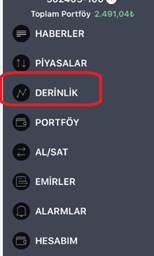 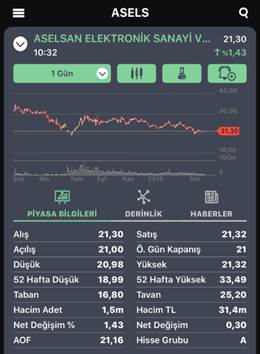 2.3.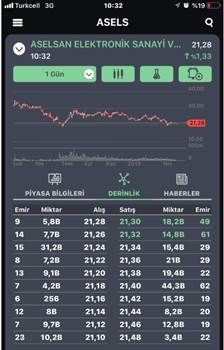 4. 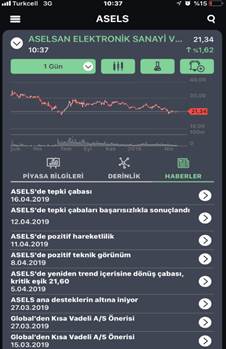 